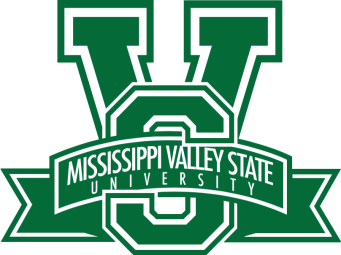 ADVERTISEMENT FOR BIDSMississippi Valley State UniversityCCTV Camera Material (Material Only)                                               Itta Bena, Mississippi 38941Sealed bids for the Mississippi Valley State University, CCTV Camera Material (Material Only) will be received by Mississippi Valley State University Purchasing Department, 14000 Highway 82 West #7244, Itta Bena, Mississippi 38941, Telephone: 662.254.3320 until 2:00 p.m., local time on Monday, December 4, 2018 and thereby publicly opened and read.  The Office of Purchasing is located in the W. W. Sutton Building on the 1st floor Suite 155, Room 160.Contract documents may be obtained by contacting 662-324-5658 or email jbowman@atwellandgent.com to obtain a copy of documents after November 9, 2018. Final day to request documents is November 13, 2018.                                                 RFx:  3160002610Consulting Engineers: 		Atwell & Gents, P.A.Address:    					309 University Drive 					Starkville, Mississippi 39759Phone:					662-324-5658Email:                			jbowman@atwellandgent.com A nonrefundable deposit of $100.00 to Atwell & Gents, P.A.  is required.  Bid preparation will be in accordance with Instructions to Bidders bound in the Proposal.  Mississippi Valley State University reserves the right to waive irregularities and to reject any or all bids. If you are not a registered supplier and you wish to do business with the State of Mississippi, click here to register: State of Mississippi Supplier Registration. If you attempt to complete the registration process and you are already a converted vendor in MAGIC, you will receive a duplicate error message. Please call the MMRS Call Center at 601-359-1343, Option 2 for assistance in locating your vendor information. Dates of PublicationNovember 9, 2018November 16, 2018